The FIA and the Organisers of the competition offer the journalists/photographers the opportunity to request accreditation for the “FIA Hill Climb Masters”. Accreditation rules:- The Organisers will consider the accreditation of up to 2 representatives per media organisation (1 accreditation form for each representative).- The journalists (and photographers) must be accredited for the “Masters” and must report to the Competition Secretariat for identification. They may obtain a laisser-passer only if they have been mandated in writing before the event (by the Organiser). - Should the Organisers agree, the journalists/photographers undertake to provide, according to the type of media that they represent: a copy of their programmes, photos and videos published and dedicated to the “Masters” signed dispatches from the journalist or the agency, links to the electronic pages dedicated to the “Masters”.- The FIA and the Organisers undertake not to exploit the documents without securing prior agreement.La FIA et les organisateurs de la compétition offrent la possibilité aux journalistes/photographes de demander une accréditation pour les « Masters de Course de Côte de la FIA ». Règles d'accréditation :- Les organisateurs prendront en considération l'accréditation d'un maximum de 2 représentants par média (1 formulaire d'accréditation pour chaque représentant).- Les journalistes (et photographes) doivent s’accréditer pour les « Masters » et devront se présenter au Secrétariat de la Compétition pour identification et obtention d’un laisser-passer. - Dans le cas d'un accord du Secrétariat, les journalistes/photographes s’engagent à fournir, selon le type de média qu’ils représentent, une copie : des émissions, des photos et des vidéos publiées et consacrées aux « Masters », des dépêches signées du journaliste ou de l’agence, des liens vers les pages électroniques consacrées aux « Masters ».- La FIA et les organisateurs s'engagent à ne pas exploiter les documents sans accord préalable.For Photographers, Camerapersons (video operators etc.): Pour les photographes, caméramen (opérateurs vidéo etc.) : For FPAK-Media'2021 license holders*Pour les titulaires d'une licence FPAK-Media'2021*
FPAK (Portuguese Federation of Motorsport and Karting)-Media Licence Nr. 		     Licence FPAK (Fédération portugaise de sport automobile et de karting)-Media N°.FPAK-Media Tabard Nr. 	     FPAK-Media Gilet N°(*) FPAK-Media'2021 license holders are automatically covered by Insurance.(*) Les titulaires d'une licence FPAK-Media'2021 sont automatiquement couverts par une assurance.To be sent before 1 OCTOBER 2021 with one photograph A renvoyer avant le 1 OCTOBRE 2021 avec une photo d’identité 
email: masters@fia.comMedia NameNom MédiaWebsiteSite internetType of MediumType MédiaIf “Other”, specify:Si “Autre”, précisez :       If “Other”, specify:Si “Autre”, précisez :       If “Other”, specify:Si “Autre”, précisez :       If “Other”, specify:Si “Autre”, précisez :       Position:FonctionIf “Other”, specify:Si “Autre”, précisez :       If “Other”, specify:Si “Autre”, précisez :       If “Other”, specify:Si “Autre”, précisez :       If “Other”, specify:Si “Autre”, précisez :       Name:NomFirst Name:PrénomFirst Name:PrénomFirst Name:PrénomAddress:AdressePost code:Code postalTown: VilleCountry: PaysPhone:Tél.++      ++      ++      ++      ++      Fax:++      ++      Email(s):Email(s):I the undersigned          ……., confirm that I have taken out a private insurance covering accidents related to my Photographer or Camera person’s activities.Je, soussigné                ……., confirme avoir souscrit une assurance privée couvrant les risques d’accidents liés à mes activités de photographe ou de caméraman.Name of the insurance company: Nom de la compagnie d’assurance:Contract Nr: N° de contrat :Date :       /         /    2021Signature :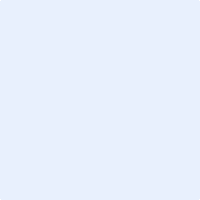 